Herb Zook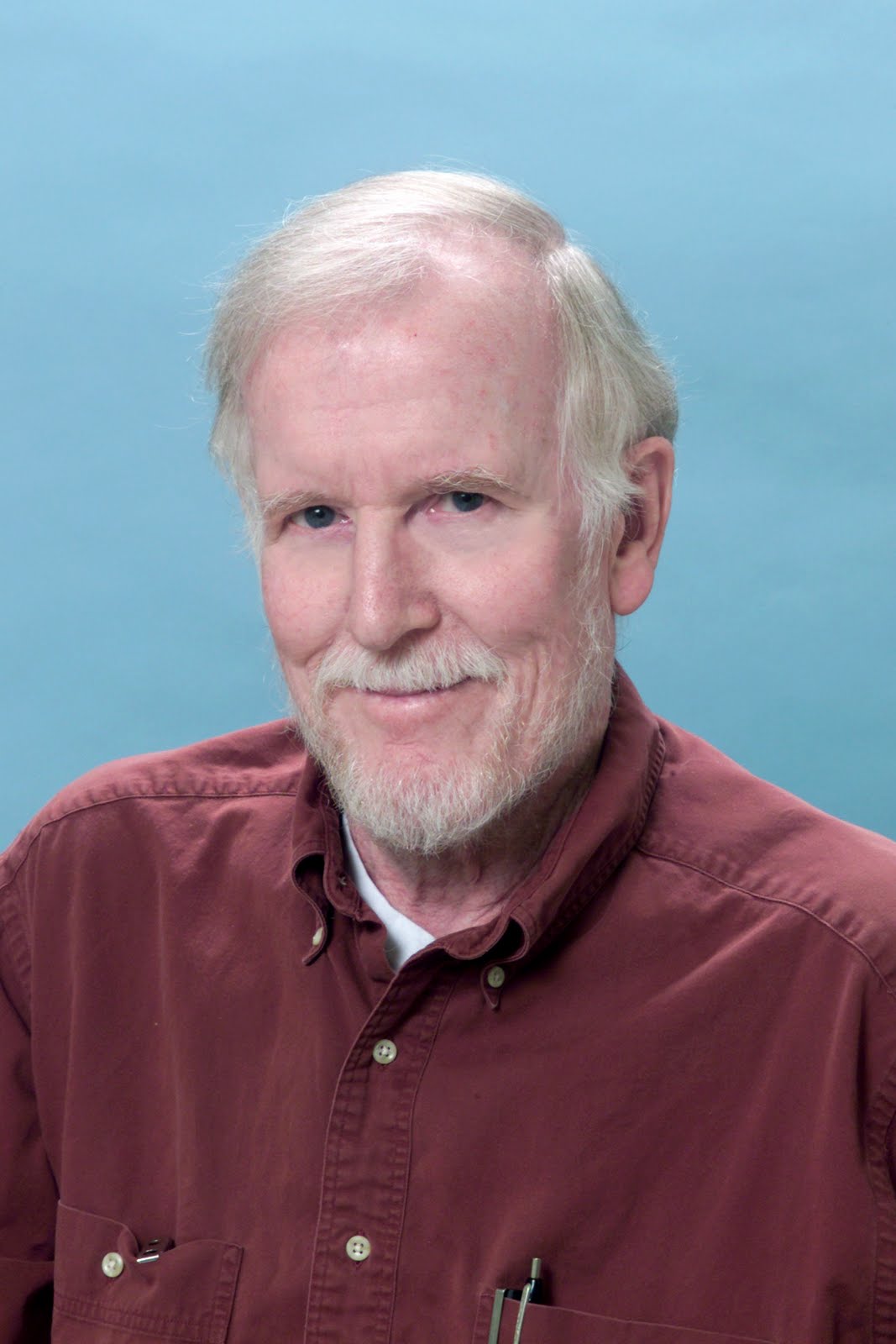 